Lp.Nazwa produktuWymiaryOpisZdjęcie poglądowe* Stojak na ulotkiWysokość: min. 20 cm;max. 40 cmSzerokość: Min. 20 cmMax. 40 mStojak ekspozycyjny, umożliwiający jednoczesną prezentację plakatu/folderu różnych formatów, np. A4 wraz z ulotkami formatu DL, A5 lub inny postawienia na biurku, ladzie, stole.Materiał: plexi 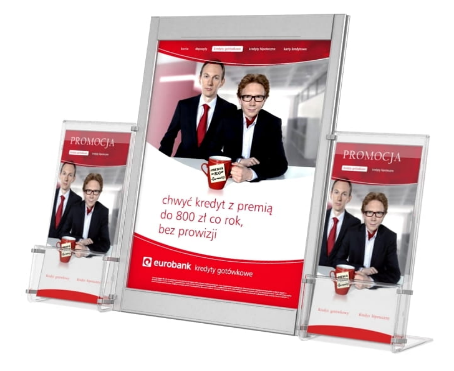 